Πληροφορίες: ΚΟΙΝ:	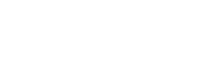 Πίνακας Αποδεκτών: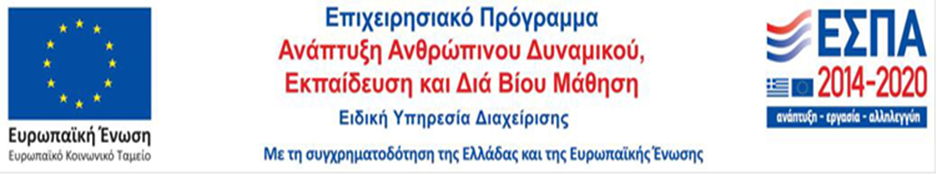 